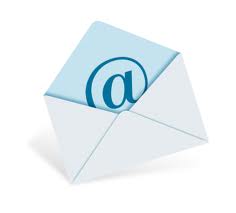 Kære medlem af Grundejerforeningen Hvidbjerg, Høll og MørkholtDen 9. oktober var bestyrelsen samlet for at beslutte nye tiltag i Grudejerforeningen.Inden mødet var vi ved Brejning Lystbådehavn for at få inspiration til at udvide lejeaktiviteterne på Gimlegrunden.Vi har besluttet os for at indkøbe et par ting mere og der arbejdes på at få lov til at opstille tingene.Der arbejdes også med at få vejle kommune til at lave toiletter ved grunden, idet der ikke er handicaptoilet i området.Mindestenen på Lilleklit trænger til at blive rengjort og inskriptionen til at blive malet op. Det vil blive gjort indenfor overskuelig fremtid.Trappen ved enden af Niels Pedersensvej er defekt og da mange af vores medlemmer går turen den vej, har vi besluttet, at reparere trappen.Vi har observeret, at Vejle Kommune ikke har klippet   træer og buske langs de veje og stiger, som de har anlagt.Grundejerforeningen vil kontakte Vejle Kommune med henblik på, at få rettet op på dette.Der blev snakket om visioner for området.Vi ser gerne, at vores medlemmer kommer med ideer til forbedringer og mere aktivitet i området.Det er foreningens mål, at området er indbydende og attraktiv og derfor har vi aktiviteten ”Indsamling af affald” i april, men vi håber at alle er interesseret i, at der ikke ligger affald og dåser i området. – Det er en velgerning at samle op til en affaldsspand.Vi vil også gerne have flere medlemmer, så vi kan gøre mere. Måske kender du en, som gerne vil være med.Hermed de bedste ønsker for alle.FormandErik Lassen      